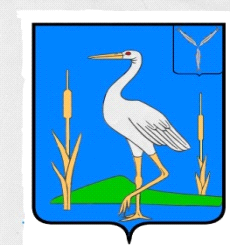 АДМИНИСТРАЦИЯ БОЛЬШЕКАРАЙСКОГО МУНИЦИПАЛЬНОГО ОБРАЗОВАНИЯРОМАНОВСКОГО МУНИЦИПАЛЬНОГО РАЙОНАСАРАТОВСКОЙ ОБЛАСТИПОСТАНОВЛЕНИЕ № 15от  21.02.2020 года                                        c. Большой Карай О  мерах по подготовке безаварийногопропуска паводковых вод в 2020 годуна территории Большекарайскогомуниципального  образования	       В соответствии с постановлением Романовского муниципального района Саратовской области от 12 февраля 2020года № 53 «О мерах по подготовке безаварийного пропуска паводковых вод в 2020 году на территории Романовского муниципального района Саратовской области», в целях своевременной организации и безаварийного пропуска паводковых вод в 2020 году, обеспечения бесперебойной деятельности сельскохозяйственных предприятий, организаций, учреждений, безопасности жизни людей, материальных и культурных ценностей, сохранности от разрушения дорог, мостов  на территории Большекарайского муниципального образованияПОСТАНОВЛЯЮ:    1. Утвердить Паводковую комиссию Большекарайского муниципального образования Романовского муниципального района Саратовской области (далее – паводковая комиссия, Большекарайского МО) согласно приложению № 1. Установить, что решения паводковой комиссии  по вопросам обеспечения безопасности пропуска паводковых вод и ликвидации последствий паводка являются обязательными для руководителей  организаций  и учреждений, расположенных на территории Большекарайского МО  независимо от ведомственной подчиненности.Утвердить План мероприятий по обеспечению пропуска паводковых вод на территории Большекарайского МО  на 2020 год согласно приложению № 2.      Обнародовать данное постановление.Контроль за исполнением настоящего постановления оставляю за собой.Глава Большекарайского Муниципального образования                                           Соловьева Н.В.                                                                                                                                                                          Приложение № 1 к постановлению                                                                                                          Администрации Большекарайского МО                                                                                                           от 21.02.2019 года № 15Состав паводковой комиссии Большекарайского муниципального образования Романовского муниципального района Саратовской областиПредседатель комиссии – Н.В.Соловьева  глава Большекарайского МО;Заместитель председателя комиссии – Саяпина Ю.А. специалист 1 категории  администрации Большекарайского МОЧлены комиссии:   Коротков Ю.В. -водитель Администрации Большекарайского МО;Зайцев Е.Н.- руководитель МУП «Волна» (по согласованию); Распопов А.Г.  – слесарь по эксплуатации и ремонту газопровода и газового оборудования Романовского газового участка (по согласованию) ;Дубина  А.В.  – водитель пожарного автомобиля ОП с.Большой Карай (по согласованию);Салыкина Л.А. – заведующая  Большекарайского ФАП с. Большой Карай (по согласованию);    Глухов А.А. – мастер Филиала ОАО «МРСК Волги» Саратовские распределительные сети «Прихоперское производственное отделение» Романовский РЭС ( по согласованию).                                                                                                           Приложение № 2 к постановлению                                                                                                          Администрации Большекарайского МО                                                                                                           от 21.02.2020 года № 15План мероприятий по обеспечению пропуска паводковых вод на территории Большекарайского муниципального образования Романовского муниципального района Саратовской области  на 2020 год                                    Верно: заместитель главы администрации Большекарайского  МО___________ Т.А. Глухова№п/пНаименование  мероприятийСрок исполненияОтветственные за выполнение1Разработка и принятие постановления администрации Большекарайского МО « О мерах  по подготовке безаварийного пропуска паводковых вод в 2020 году на территории Большекарайского МО»До 25.02.2020Н.В.Соловьева2Создание паводковой комиссии по обеспечению  пропуска  паводка   на территории Большекарайского МОДо 25.02.2020г.Н.В.Соловьева3Назначение ответственных  за состоянием  гидротехнических сооружений, находящихся на территории Большекарайского муниципального образования  для организации контроля за их подготовкой к безаварийному пропуску  паводковых водДо 25.02.2020 г.Н.В.Соловьева4Уточнение  порядка взаимодействия органов местного самоуправления с сельскохозяйственными предприятиями, учреждениями, организациями при угрозе в ходе затопленияДо 01.03.2020Н.В.Соловьева,А.В.Дубина                           ( по согласованию)5Осмотр гидротехнических сооружений                                         ( составление актов), разработка мероприятий по предохранению их от затопления и разрушенияДо 27.02.2020 г.Н.В.Соловьева, А.В.Дубина                                 ( по согласованию)6Уточнение  наличия плавсредств, других материально- технических ресурсов, пригодных для использования при осуществлении предупредительных мер и проведения спасательных и других неотложных  работДо 01.03.2020г.Н.В.Соловьева,А.А. Глухов                                   ( по согласованию),А.Г.Распопов                                         ( по согласованию)7Организация на производственных объектах  круглосуточного  дежурства ответственных работниковВ зависимости от паводковой обстановкиН.В.Соловьева,Руководители производственных объектов                                       ( по согласованию)8Размещение памяток  по действиям при угрозе и затоплении  населенного пункта в местах массового пребывания людей и местах для обнародования.Весь периодН.В.Соловьева,Ю.А.Саяпина9Организация  очистки от снега и льда водопропускных отверстий, труб на дорогах и водоемах, очистка подъездных дорог к зданиям и сооружениям от снегаДо 09.03.2020г. Н.В.Соловьева, Ю.В.Коротков                                 10Создание  необходимых запасов топлива, смазочных и других материалов для обеспечения устойчивой и безопасной работы предприятий в период весеннего половодья.Весь периодН.В.Соловьева,Руководители производственных объектов                                    ( по согласованию)11Организация работы временных водомерных постовДо вскрытия рекН.В.Соловьева12Уточнение  списков   жителей, попадающих  в зону возможного  подтопления, а также  количество животных, и предоставление их в паводковую  комиссию администрации Романовского МРДо 01.03.2020 г.Ю.А. Саяпина13Провести  необходимые расчеты  в потребности сил и средств До 01.03.2020г.Н.В.Соловьева,Ю.А. Саяпина14Снабжение продуктами питания, медикаментами населения, скота кормами на случай эвакуации из затопленных ( подтопленных) зон районаВесь периодН.В.Соловьева,Ю.В.Коротков,Л.А. Салыкина                   ( по согласованию)15Обеспечение  выполнения санитарно-гигиенических  и противоэпидемических мероприятий, направленных на предупреждение инфекционной заболеваемости населения в период весеннего паводка, в том числе обеспечение надежной обваловки животноводческих и других объектов, включая скотомогильники и места несанкционированного хранения биологических отходов с целью защиты окружающих территорий от возможных загрязнений до начала паводка.До 09.03.2020г.Н.В.Соловьева,Л.А. Салыкина                      ( по согласованию)16Защита системы водоснабжения, разработка плана обеспечения населения и сельскохозяйственных животных питьевой водойДо 14.03.2020 г.Н.В.Соловьева,Е.Н.Зайцев( по согласованию)17Обеспечение постоянного и своевременного информирования населения о складывающейся  паводковой  обстановке и правилах поведения.Весь периодН.В.Соловьева,Ю.А. Саяпина,Ю.В.Коротков